Приложение 15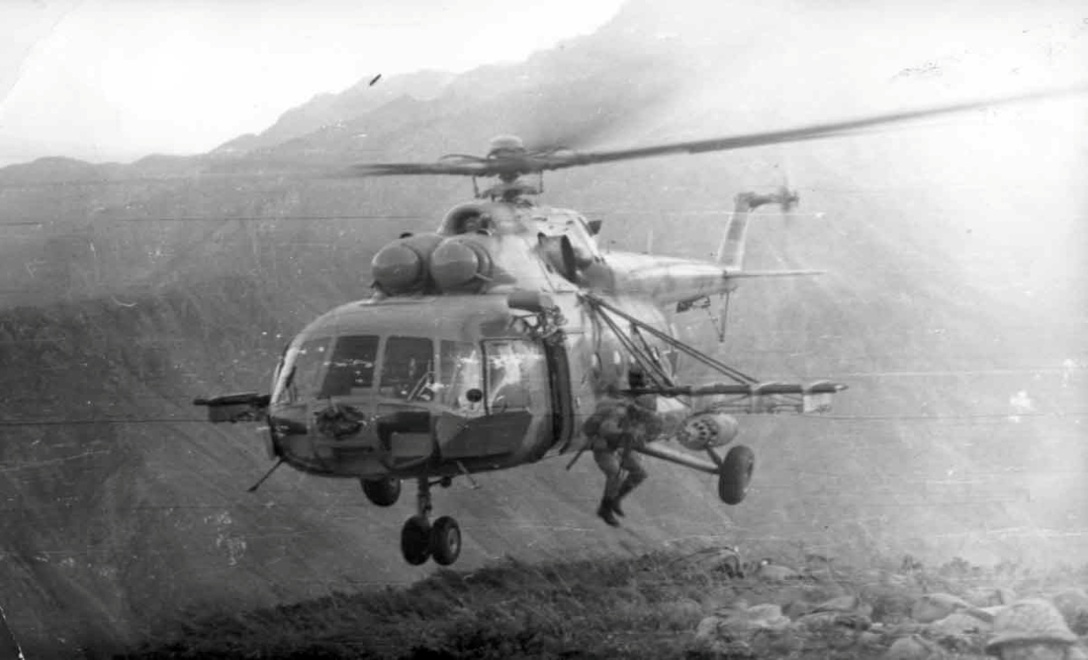 